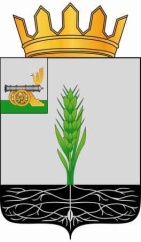 ГЛАВА МУНИЦИПАЛЬНОГО ОБРАЗОВАНИЯ «ПОЧИНКОВСКИЙ РАЙОН» СМОЛЕНСКОЙ ОБЛАСТИР А С П О Р Я Ж Е Н И Еот   23.11.2020  № 20-р О проведении публичных слушаний по рассмотрению проекта решения Совета депутатов муниципального образования «Починковский район» Смоленской области  «О бюджете муниципального образования «Починковский район» Смоленской области на 2021 год и на плановый период 2022 и 2023 годов»Руководствуясь Федеральным законом от 06.10.2003 № 131-ФЗ «Об общих принципах организации местного самоуправления в Российской Федерации», в целях обсуждения проекта решения Совета депутатов муниципального образования «Починковский район» Смоленской области  «О бюджете муниципального образования «Починковский район» Смоленской области на 2021 год и на плановый период 2022 и 2023 годов»:Провести публичные слушания по рассмотрению проекта решения Совета депутатов муниципального образования «Починковский район» Смоленской области  «О бюджете муниципального образования «Починковский район» Смоленской области на 2021 год и на плановый период 2022 и 2023 годов» 04 декабря 2020 года в 15 часов в актовом зале Администрации муниципального района.Создать Комиссию по проведению публичных слушаний по рассмотрению проекта решения Совета депутатов муниципального образования «Починковский район» Смоленской области  «О бюджете муниципального образования «Починковский район» Смоленской области на 2021 год и на плановый период 2022 и 2023 годов».Утвердить состав Комиссии по проведению публичных слушаний по рассмотрению проекта решения Совета депутатов муниципального образования «Починковский район» Смоленской области «О бюджете муниципального образования «Починковский район» Смоленской области на 2021 год и на плановый период 2022 и 2023 годов» согласно приложению №1.Органом, ответственным за организацию публичных слушаний назначить Комиссию по проведению публичных слушаний по рассмотрению проекта решения Совета депутатов муниципального образования «Починковский район» Смоленской области «О бюджете муниципального образования «Починковский район» Смоленской области на 2021 год и на плановый период 2022 и 2023 годов».Замечания и предложения по проекту решения Совета депутатов муниципального образования «Починковский район» Смоленской области  «О бюджете муниципального образования «Починковский район» Смоленской области на 2021 год и на плановый период 2022 и 2023 годов», а также заявки на  участие в публичных слушаниях принимаются со дня официального опубликования настоящего решения до дня, предшествующего дню проведения публичных слушаний по адресу: ул. Советская, д. 1, каб. № 12, г. Починок, Починковский район, Смоленская область, 216450.Опубликовать настоящее распоряжение и проект решения Совета депутатов муниципального образования «Починковский район» Смоленской области  «О бюджете муниципального образования «Починковский район» Смоленской области на 2021 год и на плановый период 2022 и 2023 годов» в газете «Сельская новь».	Приложение: на 1 л. в 1 экз.А.В. ГолубСОСТАВКомиссии по проведению публичных слушаний по рассмотрению проекта решения Совета депутатов муниципального образования «Починковский район» Смоленской области «О бюджете муниципального образования «Починковский район» Смоленской области на 2021 год и на плановый период 2022 и 2023 годов»Приложение №1к распоряжению Главы муниципального образования «Починковский район» Смоленской области от 23.11.2020 № 20-р.Голуб Александр Владимирович- Глава муниципального образования «Починковский район» Смоленской области - председатель комиссииСелифонова Галина Викторовна- начальник Финансового управления Администрация муниципального образования  «Починковский район» Смоленской области - заместитель председателя комиссииШимановаАлександра Валентиновна- заместитель начальника Финансового управления Администрация муниципального образования  «Починковский район» Смоленской области - секретарь комиссииЧлены комиссии:Члены комиссии:Акименко Александр Алексеевич- председатель постоянной депутатской комиссии по бюджету, налогам, финансам и инвестиционной политики Починковского районного Совета депутатовПрохоренкова Валентина Владимировна- начальник отдела финансово - производственной сферы Финансового управления Администрации муниципального образования «Починковский район» Смоленской областиСидоренковаВалентина Владимировна- начальник отдела по экономике и управлению муниципальным имуществом Администрации муниципального образования "Починковский район" Смоленской области